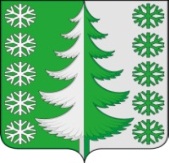 Ханты-Мансийский автономный округ – ЮграХанты-Мансийский районмуниципальное образованиесельское поселение ВыкатнойАДМИНИСТРАЦИЯ СЕЛЬСКОГО ПОСЕЛЕНИЯПОСТАНОВЛЕНИЕот 21.05.2018	                         №24п. ВыкатнойО внесении изменений в постановление администрации сельского поселения Выкатной от 24.10.2017 №49 «Об утверждении Порядка осуществления полномочий по внутреннему муниципальному финансовому контролю»Для приведения нормативного правового акта в соответствии с действующим законодательством:1. Внести в приложение 1 к постановлению администрации сельского поселения Выкатной от 24.10.2017 №49 «Об утверждении Порядка осуществления полномочий по внутреннему муниципальному финансовому контролю» следующее изменение:-в абзаце 4 пункта 1.7. после слова  «коду» дополнить словами «вида расходов».2. Опубликовать (обнародовать) настоящее постановление в установленном порядке, и разместить на официальном сайте Ханты-Мансийского района, в разделе Сельские поселения подраздел СП Выкатной.3.  Настоящее постановление вступает в силу после его обнародования в установленном порядке.Глава сельского поселения Выкатной                                               		Н.Г.Щепёткин